                        ООО «ВИЗОВЫЙ СЕРВИСНЫЙ ЦЕНТР»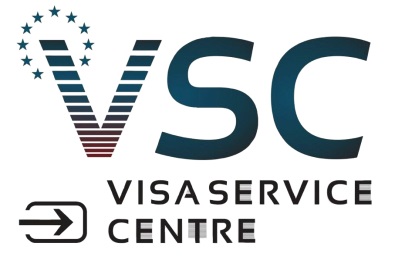                             630004, г. Новосибирск, проспект Димитрова, д. 1,  оф. 504                              ИНН 5407965837 КПП 540701001 ОГРН 1175476079602                         Тел.: +7 952 932 2000; E-mail: info-vsc@yandex.ru≡≡≡≡≡≡≡≡≡≡≡≡≡≡≡≡≡≡≡≡≡≡≡≡≡≡≡≡≡≡≡≡≡≡≡≡≡≡≡≡≡≡≡≡≡≡≡≡≡≡≡≡≡≡≡≡≡≡≡≡≡≡≡≡≡≡≡≡≡≡≡≡Заполняется туристическим агентствомНазвание агентства: __________________________Телефон: ___________________________________E-mail: _____________________________________ОПРОСНЫЙ ЛИСТ выезжающего в ИрландиюЛичные данныеВаши контактные данныеИнформация о Вашем пребывании в ИрландииИнформация о Вашем загранпаспортеИнформация о Вашей семьеСведения о работе и Вашем финансовом положенииИстория путешествийВ соответствии с ФЗ №152 от 27.06.2006  даю согласие на обработку своих персональных данных с целью приема и передачи документов для получения въездной визы. (Сбор, хранение, предоставление персональной информации компетентным организациям, консульствам)Я отвечаю за достоверность предоставленных сведений при заполнении данной анкеты и подлинности фотографии. Недостоверность или неполнота сведений, указанных в анкете, могут повлечь отказ в выдаче визы. Я предупрежден, что туркомпания не несет ответственность и не возвращает денежные средства в случае задержки оформления визы, а также в случае отказа в выдаче визы со стороны консульств и других организаций.«____»_____________20___г.				                        Подпись ______________________1.ФИО2.Другие имена и фамилии (в том числе девичья)3.Дата и место смены имени и фамилии4.Дата и место рождения5.Страна рождения6.Гражданство7.Имеете ли Вы второе гражданство (если да, укажите какое)?8.Семейное положение:□ не замужем / не женат □ замужем / женат □ разведена/разведен □ вдова/вдовец □ гражданский брак □ раздельное проживание□ не замужем / не женат □ замужем / женат □ разведена/разведен □ вдова/вдовец □ гражданский брак □ раздельное проживание□ не замужем / не женат □ замужем / женат □ разведена/разведен □ вдова/вдовец □ гражданский брак □ раздельное проживание□ не замужем / не женат □ замужем / женат □ разведена/разведен □ вдова/вдовец □ гражданский брак □ раздельное проживание9.Имя и фамилия мужа/жены:10. Дата и место рождения мужа/жены:11.Гражданство мужа/жены:12.Номер загранпаспорта мужа/жены:13.Проживает ли с Вами муж/жена? (если нет, укажите полный адрес проживания и тел.)Даже если Вы разведены, заполните, пожалуйста, пункты 9-13Даже если Вы разведены, заполните, пожалуйста, пункты 9-13Даже если Вы разведены, заполните, пожалуйста, пункты 9-13Даже если Вы разведены, заполните, пожалуйста, пункты 9-13Даже если Вы разведены, заполните, пожалуйста, пункты 9-1314.Ваш адрес проживания по прописке (включая индекс):15.Ваш фактический адрес проживания (включая индекс):16.Как долго Вы проживаете по фактическому адресу (лет, месяцев)?17.Мобильный телефон:18.Домашний телефон:19.Будете ли Вы доступны по данным номерам во время рассмотрения Вашего заявления на визу?□Да       □Нетесли нет, укажите контактный телефон, по которому Вы будете доступны:□Да       □Нетесли нет, укажите контактный телефон, по которому Вы будете доступны:□Да       □Нетесли нет, укажите контактный телефон, по которому Вы будете доступны:□Да       □Нетесли нет, укажите контактный телефон, по которому Вы будете доступны:20.Цель Вашей поездки:□ Туризм  □ Бизнес (деловая поездка) □ Гостевая □ Краткосрочные (языковые) курсы□ Туризм  □ Бизнес (деловая поездка) □ Гостевая □ Краткосрочные (языковые) курсы21.Дата начала вашей поездки:22.Дата окончания вашей поездки:23.Путешествуете ли Вы с кем-либо?□Да       □НетЕсли да, то укажите следующую информацию о сопровождающем:ФИО:Дата рождения:Национальность:Есть ли виза в Ирландию:□Да       □НетЕсли да, то укажите следующую информацию о сопровождающем:ФИО:Дата рождения:Национальность:Есть ли виза в Ирландию:24.Имеете ли Вы друзей или родственников в Ирландии (включая временно находящихся на территории Ирландии по любой причине посещения)? Если да, укажите имя, фамилию, адрес пребывания и  телефон, право нахождения на территории Ирландии (например, citizen, visa student и т.д.), степень отношений, будете ли Вы их посещать и когда Вы последний раз с ними встречались:Имеете ли Вы друзей или родственников в Ирландии (включая временно находящихся на территории Ирландии по любой причине посещения)? Если да, укажите имя, фамилию, адрес пребывания и  телефон, право нахождения на территории Ирландии (например, citizen, visa student и т.д.), степень отношений, будете ли Вы их посещать и когда Вы последний раз с ними встречались:Имеете ли Вы друзей или родственников в Ирландии (включая временно находящихся на территории Ирландии по любой причине посещения)? Если да, укажите имя, фамилию, адрес пребывания и  телефон, право нахождения на территории Ирландии (например, citizen, visa student и т.д.), степень отношений, будете ли Вы их посещать и когда Вы последний раз с ними встречались:25.Если Вы останавливаетесь у частного лица, укажите имя, фамилию, полный адрес, телефон:Если Вы останавливаетесь у частного лица, укажите имя, фамилию, полный адрес, телефон:26.Если Вы останавливаетесь в отеле, укажите его название, полный адрес и телефон:Если Вы останавливаетесь в отеле, укажите его название, полный адрес и телефон:27. Номер28. Место выдачи(город)29. Орган, выдавший документ30. Дата начала действия з/паспорта31. Дата начала действия з/паспорта32. Это первый  загранпаспорт? (Если нет, укажите данные о других действующих/прошлых загранпаспортах)32. Это первый  загранпаспорт? (Если нет, укажите данные о других действующих/прошлых загранпаспортах)32. Это первый  загранпаспорт? (Если нет, укажите данные о других действующих/прошлых загранпаспортах)32. Это первый  загранпаспорт? (Если нет, укажите данные о других действующих/прошлых загранпаспортах)32. Это первый  загранпаспорт? (Если нет, укажите данные о других действующих/прошлых загранпаспортах)НомерГде находится(«на руках»; сдан при получении нового з/п; потерян и т.п.)Орган, выдавший документДата начала действия з/пДата окончания действия з/пИНФОРМАЦИЯ О МАТЕРИ:ИНФОРМАЦИЯ О МАТЕРИ:ИНФОРМАЦИЯ О МАТЕРИ:33.ФИО Вашей матери:34.Дата и место рождения Вашей матери:35.Гражданство Вашей матери:ИНФОРМАЦИЯ ОБ ОТЦЕ:ИНФОРМАЦИЯ ОБ ОТЦЕ:ИНФОРМАЦИЯ ОБ ОТЦЕ:36. ФИО Вашего отца:37.Дата и место рождения Вашего отца:38.Гражданство Вашего отца:ИНФОРМАЦИЯ О ДЕТЯХИНФОРМАЦИЯ О ДЕТЯХИНФОРМАЦИЯ О ДЕТЯХ39.Есть ли у Вас на иждивении дети?□Да       □НетЕсли да, то укажите следующее:40.ФИО ребенка (1):41.Дата и место рождения:42.Гражданство:43.Номер загранпаспорта (в случае наличия):44.Адрес проживания:□ Такой же, как и у меня□ Другой (город, улица, дом, квартира): 45.Контактный номер телефона:46.Путешествует ли они с Вами?□Да       □Нет47.ФИО ребенка (2):48.Дата и место рождения:49.Гражданство:50.Номер загранпаспорта (в случае наличия):51.Адрес проживания:□ Такой же, как и у меня□ Другой (город, улица, дом, квартира): 52.Контактный номер телефона:53.Путешествует ли они с Вами?□Да       □Нет54.Какой-либо другой ребенок путешествует с Вами?□Да       □НетЕсли да, то укажите степень отношений:55.Вы работаете / учитесь?□ Работаю   □ Учусь □ Не работаю □ Пенсионер56.Ваша должность:57.Полное название Вашей компании / учебного заведения:58.День, месяц и год начала работы/учёбы в Вашей компании:59.Адрес работы (по справке):60.Рабочий телефон:61.Есть ли у Вас другая работа (дополнительная, работа по совместительству и т.д.)? Если да, укажите название компании, адрес, тел., должность и с какой даты работаете:62.Выезжали ли Вы ранее в Ирландию? □Да       □НетЕсли да, укажите даты всех посещений и цели поездки63.Получали ли Вы визу в Ирландию? □Да       □НетЕсли да, укажите  сроки действия визы и категорию визы64.Получали ли Вы отказ в визев Ирландию? □Да       □НетЕсли да, укажите дату, причину и референс номер отказа:65.Получали ли Вы отказ во въезде в Ирландию? □Да       □НетЕсли да, укажите дату и причину:66.Были ли Вы когда-либо депортированы из Ирландии? □Да       □НетЕсли да, укажите дату и причину:67.Вы подавали заявку в Министерство внутренних дел Ирландии, чтобы проживать или работать в Ирландии за последние 10 лет?                 □Да       □НетВы подавали заявку в Министерство внутренних дел Ирландии, чтобы проживать или работать в Ирландии за последние 10 лет?                 □Да       □Нет68.Получали ли Вы отказ в визе другую страну? □Да       □НетЕсли да, укажите страну и дату отказа:69.Были ли Вы когда-либо депортированы из другой страны? □Да       □НетЕсли да, укажите  страну и дату: